様式1-2（第４条関係）ＬＰガス料金負担軽減支援事業助成金　振込先確認書振込先（本支店等及び口座種別は該当するものを○で囲む）口座番号は右づめで記入してください。空白スペースは「０」で埋めてください。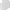 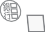 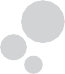 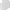 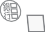 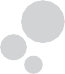 必ず、申請者名義の口座を指定してください。（申請者が法人の場合は、当該法人の口座に限ります。）また、通帳記載のとおりに正しく記入してください。通帳の表紙及び表紙をめくった見開きページ全体の両方が確認できるものの写しを同封して送付ください。ネット銀行の場合、上記の記入内容が確認できる口座情報照会画面などの写しを同封して送付ください。ゆうちょ銀行の場合、通帳を開いた最初の見開きページをご確認いただき、振込用支店コード及び口座番号を記入してください。様式1-3（第４条関係）ＬＰガス料金負担軽減支援事業　誓約事項等同意書　当社は、ＬＰガス料金負担軽減支援事業（以下「本事業」という。）におけるＬＰガス販売事業者として助成金の申請にあたり、山形県ＬＰガス料金負担軽減支援事業助成金交付規程（以下「規程」という。）を確認し、内容を理解しました。　特に、次に記する誓約事項について遵守できなかった場合は、本事業の実施に係る費用（以下「事業費」という。）の一部又は全部が受給できなくなることに加え、賠償請求の実施又は刑事告発等の法的措置の対象となる場合があることを同意のうえ、申請いたします。不正な助成金の交付の申請防止に係る誓約事項（別紙１）暴力団等でない表明・同意書（別紙２）個人情報の取り扱いに係る同意事項（別紙３）事業遂行上の課題・懸念等に対して協会に事前に報告し、協会の決定事項に最大限協力すること値引き対象の一般消費者等の要件を理解した本事業について、上記の点を確認し同意いたします。※ 同意する場合、上記枠内に☑を入れて提出すること金融機関名銀行･金庫･組合･農協・漁協銀行･金庫･組合･農協・漁協金融機関コード金融機関コード金融機関コード金融機関コード支店名本店・支店・出張所･本所･支所本店・支店・出張所･本所･支所支店コード支店コード支店コード支店コード預金種別普通・当座・その他（　　　）口座番号（フリガナ）口座名義